Dear Sir/Madam,1	The International Telecommunication Union (ITU), the World Meteorological Organization (WMO) and the IOC-UNESCO Joint Task Force on “SMART Cables” are organising a workshop from 19 to 20 January 2023 at the University of Hawaii, Mānoa Campus in Honolulu, Hawaii, United States of America, from 8h00 – 17h00 (UTC -10) each day. Remote participation will be offered for this workshop. 2	ITU/WMO/UNESCO IOC Joint Task Force on SMART submarine cables (JTF on SMART cables) is tasked with developing a strategy and roadmap that could lead to enabling the availability of submarine repeaters equipped with scientific sensors for ocean and climate monitoring and disaster risk reduction in cases of tsunamis. With the installation of new trans-ocean and regional telecommunication cable systems equipped with sensors, a global network could be established providing decadal real-time data for ocean climate monitoring and disaster mitigation, particularly from tsunamis.3	The aim of this workshop includes, but is not limited to:Providing a status update of the SMART Subsea Cable initiativeIdentifying problems and solutionsIdentifying new ideas to further the program4	The workshop is intended for members of the cable and telecom industry (suppliers, owners or potential owners, and operators of submarine cable systems). Members of academia and the scientific community seeking a briefing on the current state of SMART cables are welcome to attend. Participation is open to ITU Member States, Sector Members, Associates and Academic Institutions and to any individual from a country that is a member of ITU who wishes to contribute to the work. This includes individuals who are also members of international, regional and national organizations. This workshop will be held in English only. Participation in the workshop is open to all and free of charge5	All relevant information pertaining to the event (i.e., draft programme, list of speakers, registration link, remote connection details) will be made available on the event website here: https://www.itu.int/en/ITU-T/Workshops-and-Seminars/2023/0119/Pages/default.aspx.The website will be updated regularly as new or modified information becomes available. Participants are encouraged to check the website periodically for the latest updates.6	To enable TSB to make the necessary arrangements concerning the organization of the workshop, I should be grateful if you would register via the online form: https://www.itu.int/net4/CRM/xreg/web/Registration.aspx?Event=C-00012171 as soon as possible, but no later than 12 January 2023. Please note that pre-registration of participants for the workshop is mandatory and is carried out exclusively online.7	Citizens of some countries are required to obtain a visa to enter and spend any time in the United States of America. The visa needs to be obtained from the office (embassy or consulate) representing the United States of America in your country or, if there is no such office in your country, from the one that is closest to the country of departure. Yours faithfullyChaesub Lee
Director of the Telecommunication
Standardization Bureau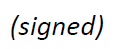 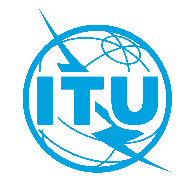 International telecommunication unionTelecommunication Standardization BureauInternational telecommunication unionTelecommunication Standardization BureauGeneva, 20 December 2022Geneva, 20 December 2022Ref:TSB Circular 065TSB Circular 065To:-	Administrations of Member States of the Union-	ITU-T Sector Members-	ITU-T Associates-	ITU AcademiaTo:-	Administrations of Member States of the Union-	ITU-T Sector Members-	ITU-T Associates-	ITU AcademiaTel:+41 22 730 5356+41 22 730 5356To:-	Administrations of Member States of the Union-	ITU-T Sector Members-	ITU-T Associates-	ITU AcademiaTo:-	Administrations of Member States of the Union-	ITU-T Sector Members-	ITU-T Associates-	ITU AcademiaFax:+41 22 730 5853+41 22 730 5853To:-	Administrations of Member States of the Union-	ITU-T Sector Members-	ITU-T Associates-	ITU AcademiaTo:-	Administrations of Member States of the Union-	ITU-T Sector Members-	ITU-T Associates-	ITU AcademiaE-mail:tsbevents@itu.inttsbevents@itu.intCopy to:-	The Chairmen and Vice-Chairmen of Study Groups-	The Director of the Telecommunication Development Bureau-	The Director of the Radiocommunication BureauCopy to:-	The Chairmen and Vice-Chairmen of Study Groups-	The Director of the Telecommunication Development Bureau-	The Director of the Radiocommunication BureauSubject:9th Workshop on “Joint Task Force on SMART Cables”(Honolulu, United States of America, 19 - 20 January 2023)9th Workshop on “Joint Task Force on SMART Cables”(Honolulu, United States of America, 19 - 20 January 2023)9th Workshop on “Joint Task Force on SMART Cables”(Honolulu, United States of America, 19 - 20 January 2023)9th Workshop on “Joint Task Force on SMART Cables”(Honolulu, United States of America, 19 - 20 January 2023)